ПОГОДЖЕНОЗаступник міського головиПосада особи, відповідальної за роботу суб’єктанаданняадміністративноїпослуги____________          Володимир БОГАЧУК         (підпис)                          (власне ім’я  ПРІЗВИЩЕ)   ___  ____________ 20___ року* Умовні позначки: В-виконує, У- бере участь, П - погоджує, З - затверджує.ПОГОДЖЕНО:Заступник міського голови(посада особи, відповідальної за роботу суб’єктанаданняадміністративноїпослуги)____________          Володимир БОГАЧУК         (підпис)                          (власне ім’я  ПРІЗВИЩЕ)   ___  ____________ 20___ року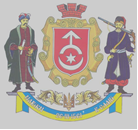 ВИКОНАВЧИЙ КОМІТЕТ СТАРОКОСТЯНТИНІВСЬКОЇ МІСЬКОЇ РАДИВИКОНАВЧИЙ КОМІТЕТ СТАРОКОСТЯНТИНІВСЬКОЇ МІСЬКОЇ РАДИІнформаційна картка адміністративної послуги«внесення змін до декларації про готовність об’єкта до експлуатації будівництво якого здійснено на підставі будівельного паспорта»(назва адміністративної послуги)Інформаційна картка адміністративної послуги«внесення змін до декларації про готовність об’єкта до експлуатації будівництво якого здійснено на підставі будівельного паспорта»(назва адміністративної послуги)Ідентифікатор послуги відповідно до Реєстру адміністративних послуг, що відображається на Гіді з державних послуг: Ідентифікатор послуги відповідно до Реєстру адміністративних послуг, що відображається на Гіді з державних послуг: Розробник:Розробник:Розробник:Затверджую:Управління містобудування, архітектури та капітального будівництва виконавчого комітету Старокостянтинівської міської ради – начальник управлінняМ.П.______________  Руслан БИЛИНА(підпис)(власне ім’я та ПРІЗВИЩЕ)Управління містобудування, архітектури та капітального будівництва виконавчого комітету Старокостянтинівської міської ради – начальник управлінняМ.П.______________  Руслан БИЛИНА(підпис)(власне ім’я та ПРІЗВИЩЕ)Управління містобудування, архітектури та капітального будівництва виконавчого комітету Старокостянтинівської міської ради – начальник управлінняМ.П.______________  Руслан БИЛИНА(підпис)(власне ім’я та ПРІЗВИЩЕ)Міський головаМ.П._______________        Микола МЕЛЬНИЧУК     (підпис)                  (власне ім’я та ПРІЗВИЩЕ)Розроблено: ____.____.20___Розроблено: ____.____.20___Розроблено: ____.____.20___Розроблено: ____.____.20___1Орган, що надає послугуОрган, що надає послугуУправління містобудування, архітектури та капітального будівництва виконавчого комітету Старокостянтинівської міської радиМісцезнаходження: 31100, Хмельницька область, м. Старокостянтинів, вул. Острозького, 70. тел. / факс (03854) 3-24-51,
Dabistarkon@gmail.com, www.dabi.gov.uaРежим роботи:Понеділок -четвер: 8:00 - 17:15,П’ятниця: 8:00 - 16:00перерва з 12:00-13:00Вихідні дні: субота, неділя.2Місце подання документів та отримання результату послугиМісце подання документів та отримання результату послугиЦентр надання адміністративних послуг виконавчого комітету Старокостянтинівської міської радиМісцезнаходження:31100, Хмельницька обл., Хмельницький р-н, м. Старокостянтинів, вул. Острозького, 66Графік роботи:Понеділок, середа, четвер: 8:00 – 17:15,вівторок: 8:00 – 20:00,п’ятниця: 8:00 - 16:00,(без обідньої перерви)вихідні дні: субота, неділяКонтактний телефон:(03854) 3-22-10, моб. (096) 770-51-66, телефон керівника (096) 919-17-54.Адреса електронної пошти: starcnap@gmail.comАдреса вебсайту: http://starkon.gov.ua/cnap/index.phpВіддалені робочі місця ЦНАП:вул. Центральна, буд. 20А, с. Баглаївул. Молодіжна, буд. 29А, с. Березневул. Молодіжна, буд. 2/4, c. Великі Мацевичівул. Миру, буд. 29, с. Великий Чернятинвул. Центральна, буд. 21, с. Вербородинцівул. Шкільна, буд. 102, с. Веснянкавул. Центральна, буд. 25, с. Волиця-Керекешинавул. Шевченка, 3/2, с. Воронківцівул. Грушевського, буд. 10, с. Григорівкавул. Садова, буд. 1/1, с. Губчавул. Центральна, буд. 9, с. Іршикивул. Центральна, буд. 20, с. Капустинвул. Центральна, буд. 25, с. Красносілкавул. Центральна, буд. 9/1, с. Огіївцівул. Центральна, буд. 17, с. Пашківцівул. Шевченка, буд. 1, с. Пенькивул. Перемоги, буд. 2, с. Радківцівул. Фесуна, буд. 1/2, с. Решнівкавул. Центральна, буд. 69, с. Росолівцівул. Прокоп’юка, буд. 4, с. Самчикивул. Центральна, буд. 13, с. Сахнівцівул. Садова, буд. 2, с. СтецькиГрафік роботи віддалених робочих місць ЦНАП:Понеділок, вівторок,середа, четвер: 08:00 – 17:15,п’ятниця: 08:00 - 16.00,обідня перерва: 12:00 – 13:00вихідні дні: субота, неділя.3Перелік документів, необхідних для надання послуги, та вимоги до нихПерелік документів, необхідних для надання послуги, та вимоги до нихДекларація, в якій враховані зміни згідно додатком 2 Порядку прийняття в експлуатацію закінчених будівництвом об'єктів, затвердженого постановою Кабінету Міністрів України від 13.04.2011 № 4614Суб’єкт зверненняСуб’єкт зверненняОргани виконавчої влади;Органи місцевого самоврядування;Фізичні особи;Фізичні особи – підприємці;Юридичні особи5Порядок та спосіб подання документівПорядок та спосіб подання документівПодається особисто через центр надання адміністративних послуг або через електронний кабінет шляхом подання засобами програмного забезпечення Єдиного державного веб-порталу електронних послуг або заповнюються та надсилаються рекомендованим листом з описом вкладення до центру надання адміністративних послуг6Платність надання послуги Платність надання послуги Безоплатно.6.1Розмір та порядок внесення платиРозмір та порядок внесення плати-6.2Нормативно – правові акти, на підставі яких стягується платаНормативно – правові акти, на підставі яких стягується плата-7Строк надання послугиСтрок надання послугиДесять робочих днів з дня надходження. У разі подання повідомлення через електронний кабінет внесення до реєстру інформації, зазначеної у повідомленні, здійснюється в день його надходження автоматично за допомогою програмних засобів ведення реєстру. 8Результат послугиРезультат послугиВнесення інформації до Реєстру будівельної діяльності8.1Перелік підстав для відмови у наданні адміністративної послугиПерелік підстав для відмови у наданні адміністративної послугиПодання неповного пакету документів9Спосіб отримання відповіді (результату)Спосіб отримання відповіді (результату)Через центр надання адміністративних послуг, або Єдиний державний веб-портал електронних послуг10Законодавчі та нормативно-правові акти, що регулюють порядок та умови надання адмінпослугиЗаконодавчі та нормативно-правові акти, що регулюють порядок та умови надання адмінпослугиЗакон України "Про регулювання містобудівної діяльності" стаття 39-1. Пункт 22  Порядку прийняття в експлуатацію закінчених будівництвом об'єктів, затвердженого постановою Кабінету Міністрів України від 13.04.2011 № 461 "Питання прийняття в експлуатацію закінчених будівництвом об'єктів"10.1Відповідальність за порушення законодавства у сфері надання адмінпослугВідповідальність за порушення законодавства у сфері надання адмінпослугЗгідно чинного законодавстваВИКОНАВЧИЙ КОМІТЕТ СТАРОКОСТЯНТИНІВСЬКОЇ МІСЬКОЇ РАДИВИКОНАВЧИЙ КОМІТЕТ СТАРОКОСТЯНТИНІВСЬКОЇ МІСЬКОЇ РАДИВИКОНАВЧИЙ КОМІТЕТ СТАРОКОСТЯНТИНІВСЬКОЇ МІСЬКОЇ РАДИВИКОНАВЧИЙ КОМІТЕТ СТАРОКОСТЯНТИНІВСЬКОЇ МІСЬКОЇ РАДИВИКОНАВЧИЙ КОМІТЕТ СТАРОКОСТЯНТИНІВСЬКОЇ МІСЬКОЇ РАДИТехнологічна картка адміністративної послуги«внесення змін до декларації про готовність об’єкта до експлуатації будівництво якого здійснено на підставі будівельного паспорта»(назва адміністративної послуги)Технологічна картка адміністративної послуги«внесення змін до декларації про готовність об’єкта до експлуатації будівництво якого здійснено на підставі будівельного паспорта»(назва адміністративної послуги)Технологічна картка адміністративної послуги«внесення змін до декларації про готовність об’єкта до експлуатації будівництво якого здійснено на підставі будівельного паспорта»(назва адміністративної послуги)Технологічна картка адміністративної послуги«внесення змін до декларації про готовність об’єкта до експлуатації будівництво якого здійснено на підставі будівельного паспорта»(назва адміністративної послуги)Технологічна картка адміністративної послуги«внесення змін до декларації про готовність об’єкта до експлуатації будівництво якого здійснено на підставі будівельного паспорта»(назва адміністративної послуги)Розробник:Розробник:Розробник:Розробник:Затверджую:Затверджую:Затверджую:Управління містобудування, архітектури та капітального будівництва виконавчого комітету міської ради-начальник управлінняМ.П.______________       Руслан  БИЛИНА         (підпис)                  (власне ім’я та ПРІЗВИЩЕ)Управління містобудування, архітектури та капітального будівництва виконавчого комітету міської ради-начальник управлінняМ.П.______________       Руслан  БИЛИНА         (підпис)                  (власне ім’я та ПРІЗВИЩЕ)Управління містобудування, архітектури та капітального будівництва виконавчого комітету міської ради-начальник управлінняМ.П.______________       Руслан  БИЛИНА         (підпис)                  (власне ім’я та ПРІЗВИЩЕ)Управління містобудування, архітектури та капітального будівництва виконавчого комітету міської ради-начальник управлінняМ.П.______________       Руслан  БИЛИНА         (підпис)                  (власне ім’я та ПРІЗВИЩЕ)Міський головаМ.П._______________    Микола МЕЛЬНИЧУК     (підпис)                       (власне ім’я та ПРІЗВИЩЕ)Міський головаМ.П._______________    Микола МЕЛЬНИЧУК     (підпис)                       (власне ім’я та ПРІЗВИЩЕ)Міський головаМ.П._______________    Микола МЕЛЬНИЧУК     (підпис)                       (власне ім’я та ПРІЗВИЩЕ)Розроблено: ____.____.20___Розроблено: ____.____.20___Розроблено: ____.____.20___Розроблено: ____.____.20___Розроблено: ____.____.20___Розроблено: ____.____.20___Розроблено: ____.____.20___№п/пЕтапи опрацювання звернення про надання адміністративної послугиЕтапи опрацювання звернення про надання адміністративної послугиВідповідальна посадова особаДія *(В, У, П, З)Структурні підрозділи, відповідальні за етапи (дію,рішення)Строки виконання етапів(дії, рішення)11.Прийом і перевірка повноти даних у повідомлені. 2.Інформування замовника про орієнтовний термін виконання.3.Передача документу до відділу державного архітектурно -будівельного контролю управління містобудування, архітектури та капітального будівництва1.Прийом і перевірка повноти даних у повідомлені. 2.Інформування замовника про орієнтовний термін виконання.3.Передача документу до відділу державного архітектурно -будівельного контролю управління містобудування, архітектури та капітального будівництваПосадова особа центру надання адміністративних послуг виконавчого комітету міської радиВЦентр надання адміністративних послуг виконавчого комітету міської радиПротягом одного робочого дня2Перевірка  та внесення даних до єдиного реєстру документів, що дають право на виконання підготовчих та будівельних робіт і засвідчують прийняття в експлуатацію закінчених будівництвом об’єктів, відомостей про повернення на доопрацювання , відмову у видачі, скасування та анулювання зазначених документів та передача документів до центру надання адміністративних послугПеревірка  та внесення даних до єдиного реєстру документів, що дають право на виконання підготовчих та будівельних робіт і засвідчують прийняття в експлуатацію закінчених будівництвом об’єктів, відомостей про повернення на доопрацювання , відмову у видачі, скасування та анулювання зазначених документів та передача документів до центру надання адміністративних послугПосадова особа відділу державного архітектурно-будівельного контролю управління містобудування, архітектури та капітального будівництва виконавчого комітету міської радиВВідділ державного архітектурно -будівельного контролю управління містобудування, архітектури та капітального будівництва виконавчого комітету міської радиПротягом 8  робочих днів3Повідомлення заявника про результати розгляду його звернення та надання інформації про спосіб отримання відповідіПовідомлення заявника про результати розгляду його звернення та надання інформації про спосіб отримання відповідіПосадова особа центру надання адміністративних послуг виконавчого комітету міської радиВЦентр надання адміністративних послуг виконавчого комітету міської радиПротягом одного робочого дняЗагальна кількість днів надання послугиЗагальна кількість днів надання послугиЗагальна кількість днів надання послугиЗагальна кількість днів надання послугиЗагальна кількість днів надання послугиЗагальна кількість днів надання послугиДесятьЗагальна кількість днів (передбачена законодавством)Загальна кількість днів (передбачена законодавством)Загальна кількість днів (передбачена законодавством)Загальна кількість днів (передбачена законодавством)Загальна кількість днів (передбачена законодавством)Загальна кількість днів (передбачена законодавством)    Десять